Bildagentur für Kunst, Kultur und Geschichte.Ahmad Hasan Ahmad2023-04-271. Bildagentur für Kunst, Kultur und GeschichteAuthor: Ahmad Hasan AhmadORCID: https://orcid.org/0009-0008-4964-222XDate: 28.04.2023DOI: 10.5281/zenodo.7873444Repository URL: https://github.com/Ahmad19111/catalogue-0031.1 Based on Baroque AI: Publication Prototype1.2 Part of the series: Baroque TOCProgramme instructions2023-03-17 This work is licensed under a Creative Commons Attribution-ShareAlike 4.0 International License.Book cover: Reworking of Baroque pearl with enamelled gold mounts set with rubies. Creative Commons CC0 1.0 Universal Public Domain Dedication. This file was donated to Wikimedia Commons as part of a project by the Metropolitan Museum of Art.This work is licensed under a Creative Commons Attribution-ShareAlike 4.0 International License.2. ColophonFork title: Ahmad19111/catalogue-003Author: Ahmad Hasan AhmadORCID: https://orcid.org/0009-0008-4964-222XDate: 28.04.2023DOI: 10.5281/zenodo.7873444Repositor: https://github.com/Ahmad19111/catalogue-003PUBLISHING FROM COLLECTIONS USES OF COMPUTATIONAL PUBLISHIGN AND LINKEDOPEN DATAOpen Science Lab - TIB HannnoverFirst published 2023-03-30Copyright © The Authors 2023 Licensed as https://creativecommons.org/licenses/by-sa/4.0/DOI: https://doi.org/10.5281/zenodo.77011613. About the MuseumSource: https://de.wikipedia.org/wiki/Bildagentur_f%C3%BCr_Kunst,_Kultur_und_Geschichte3.0.1 Bildagentur für Kunst, Kultur und GeschichteThe Picture Agency for Art, Culture and History (bpk) is an institution of the Prussian Cultural Heritage Foundation and was founded in 1966 as the Picture Archive of Prussian Cultural Heritage. The photo agency is housed in a house named after Otto Nagel on the Märkisches Ufer in Berlin’s Mitte district and claims to have twelve million photos, caricatures and drawings from the fields of art, culture and history.In organizational terms, the photo agency is a department of the Berlin State Library.Karen Tieth has been the head of bpk since January 2019.4. Data VisualizationVisualizationHere an image of my data viz : 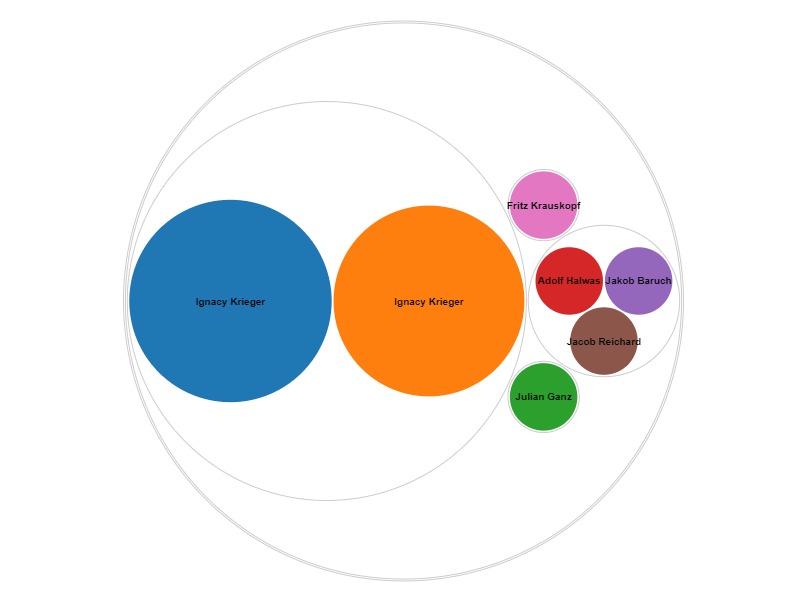 Here is an iframe with some data viz:5. Historischer PorträtaufnahmenWikidata link: http://www.wikidata.org/entity/Q119217955Title: Polish RabbiYear: 1870-01-01T00:00:00ZCreator: Ignacy KriegerCollection: Bpk-Bildagentur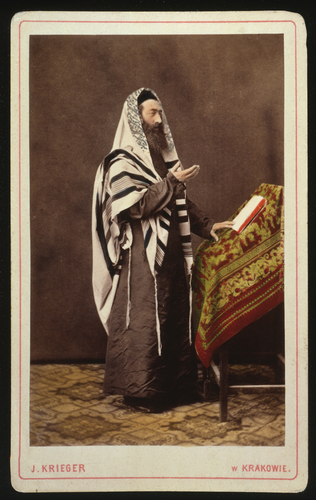 Wikidata link: http://www.wikidata.org/entity/Q119217956Title: Young Pole in national dress from Lublin regionYear: 1870-01-01T00:00:00ZCreator: Ignacy KriegerCollection: Bpk-Bildagentur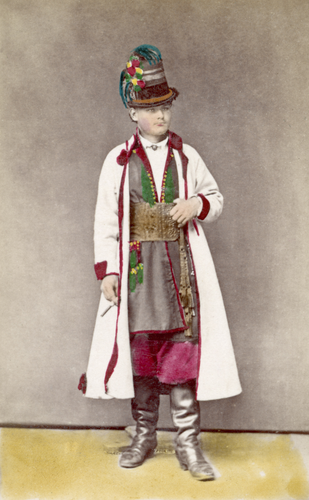 Wikidata link: http://www.wikidata.org/entity/Q119217957Title: Old man from Plotska areaYear: 1870-01-01T00:00:00ZCreator: Ignacy KriegerCollection: Bpk-Bildagentur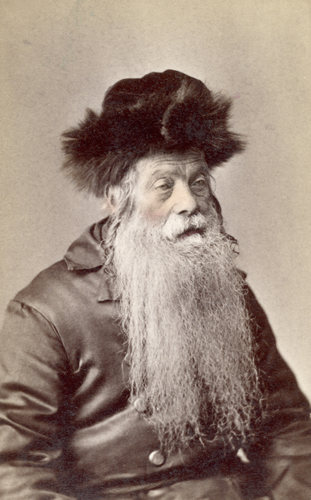 Wikidata link: http://www.wikidata.org/entity/Q119217958Title: Polish couple in national costumeYear: 1870-01-01T00:00:00ZCreator: Ignacy KriegerCollection: Bpk-Bildagentur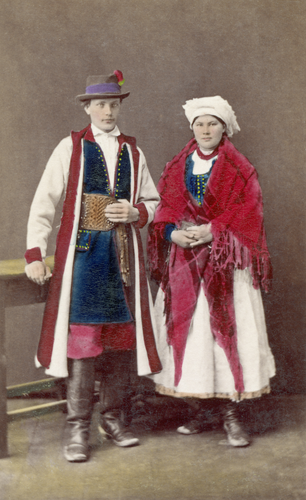 Wikidata link: http://www.wikidata.org/entity/Q119217959Title: Male costume from the Lublin areaYear: 1870-01-01T00:00:00ZCreator: Ignacy KriegerCollection: Bpk-Bildagentur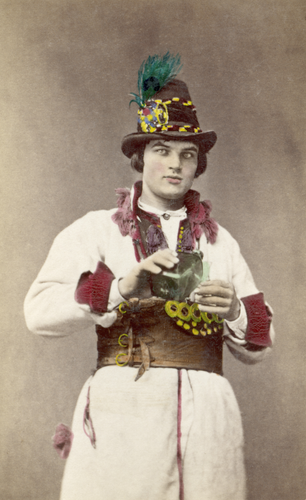 Wikidata link: http://www.wikidata.org/entity/Q119217961Title: children’s costumeYear: 1870-01-01T00:00:00ZCreator: Ignacy KriegerCollection: Bpk-Bildagentur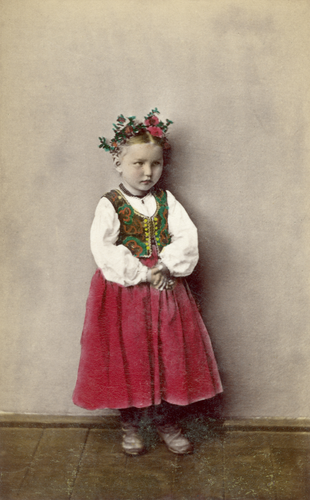 Wikidata link: http://www.wikidata.org/entity/Q119217962Title: women’s costumeYear: 1870-01-01T00:00:00ZCreator: Ignacy KriegerCollection: Bpk-Bildagentur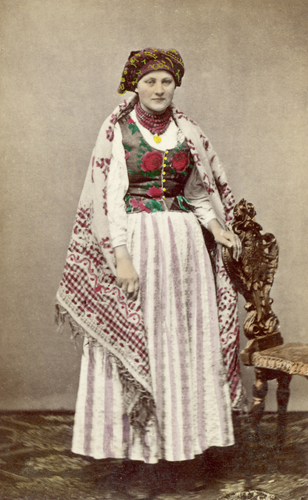 Wikidata link: http://www.wikidata.org/entity/Q119217987Title: Couple in Sunday costumeYear: 1870-01-01T00:00:00ZCreator: Ignacy KriegerCollection: Bpk-Bildagentur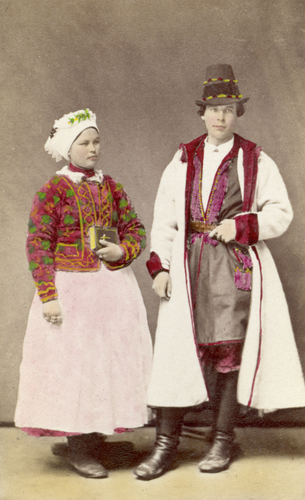 Wikidata link: http://www.wikidata.org/entity/Q119224407Title: Couple in holiday costumeYear: 1870-01-01T00:00:00ZCreator: Ignacy KriegerCollection: Bpk-Bildagentur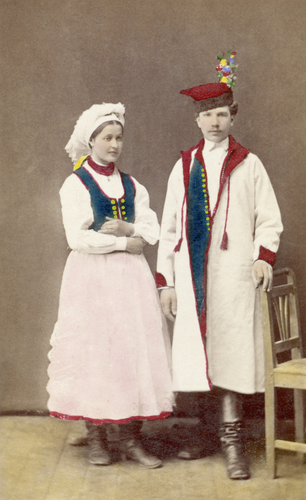 Wikidata link: http://www.wikidata.org/entity/Q119224408Title: Festival costume of a young farmerYear: 1880-01-01T00:00:00ZCreator: Ignacy KriegerCollection: Bpk-Bildagentur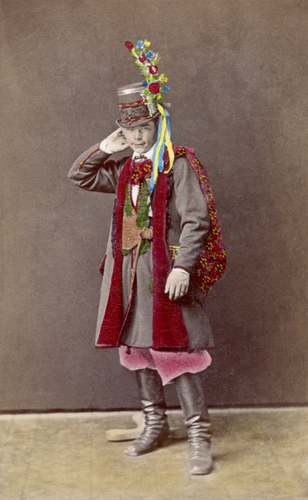 Wikidata link: http://www.wikidata.org/entity/Q119224410Title: Clothes of a landowner from the Lublin areaYear: 1880-01-01T00:00:00ZCreator: Ignacy KriegerCollection: Bpk-Bildagentur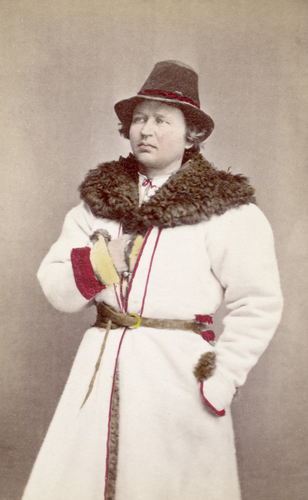 Wikidata link: http://www.wikidata.org/entity/Q119224411Title: Itinerant saleswoman with wall matsYear: 1880-01-01T00:00:00ZCreator: Ignacy KriegerCollection: Bpk-Bildagentur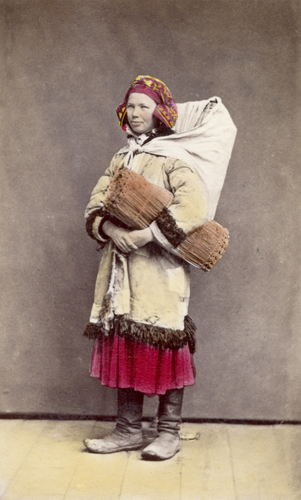 Wikidata link: http://www.wikidata.org/entity/Q119224412Title: Costume of a Warsaw studentYear: 1880-01-01T00:00:00ZCreator: Ignacy KriegerCollection: Bpk-Bildagentur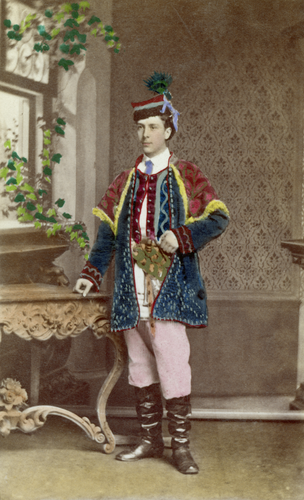 Wikidata link: http://www.wikidata.org/entity/Q119224414Title: Coachman’s clothingYear: 1880-01-01T00:00:00ZCreator: Ignacy KriegerCollection: Bpk-Bildagentur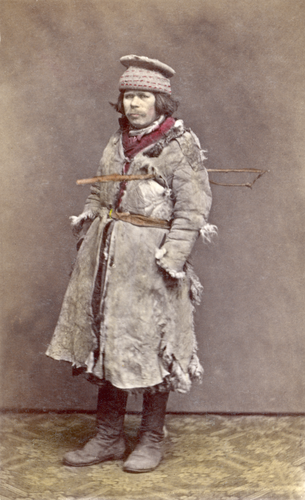 Wikidata link: http://www.wikidata.org/entity/Q119224417Title: Costume of a peasant girlYear: 1880-01-01T00:00:00ZCreator: Ignacy KriegerCollection: Bpk-Bildagentur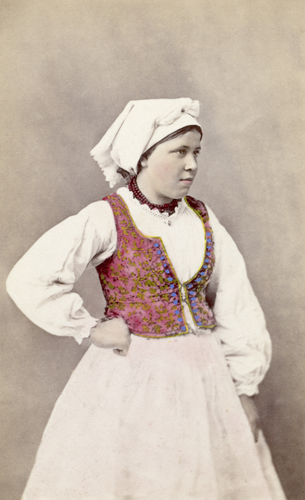 Wikidata link: http://www.wikidata.org/entity/Q119224419Title: Shepherd’s costumeYear: 1880-01-01T00:00:00ZCreator: Ignacy KriegerCollection: Bpk-Bildagentur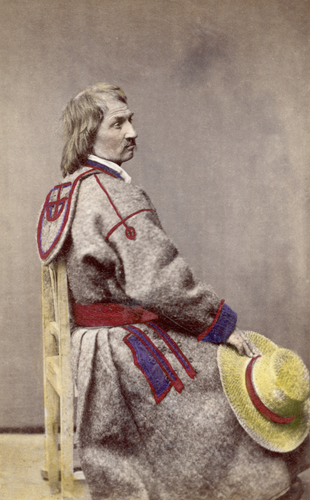 Wikidata link: http://www.wikidata.org/entity/Q119224499Title: costume of a farmerYear: 1880-01-01T00:00:00ZCreator: Ignacy KriegerCollection: Bpk-Bildagentur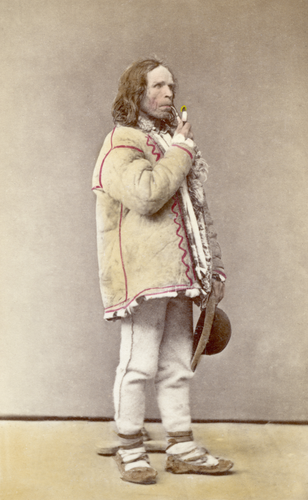 Wikidata link: http://www.wikidata.org/entity/Q119224500Title: David PopperYear: 1873-01-01T00:00:00ZCreator: Julian GanzCollection: Bpk-Bildagentur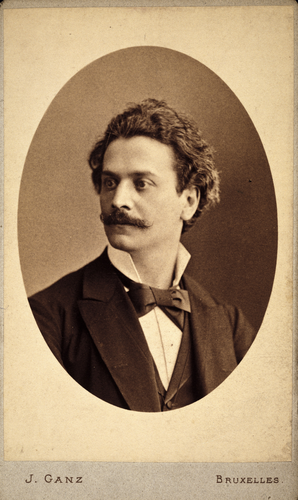 Wikidata link: http://www.wikidata.org/entity/Q119224502Title: Max BruchYear: 1895-01-01T00:00:00ZCreator: Adolf HalwasCollection: Bpk-Bildagentur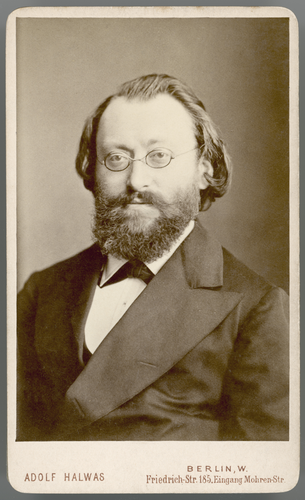 Wikidata link: http://www.wikidata.org/entity/Q119224503Title: Gerhart HauptmannYear: 1889-01-01T00:00:00ZCreator: Jakob BaruchCollection: Bpk-Bildagentur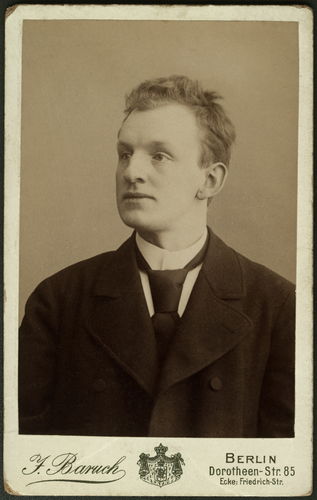 Wikidata link: http://www.wikidata.org/entity/Q119224504Title: Hermann Ludwig Ferdinand von HelmholtzYear: 1881-01-01T00:00:00ZCreator: Jacob ReichardCollection: Bpk-Bildagentur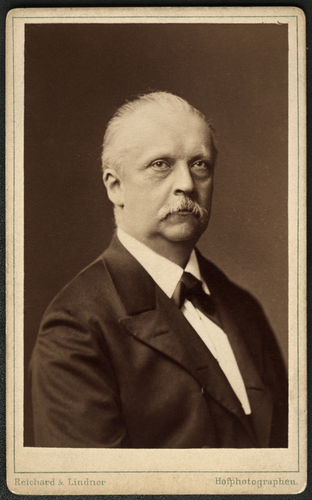 Wikidata link: http://www.wikidata.org/entity/Q119224506Title: “Old gentleman” with student capYear: 1910-01-01T00:00:00ZCreator: Fritz KrauskopfCollection: Bpk-Bildagentur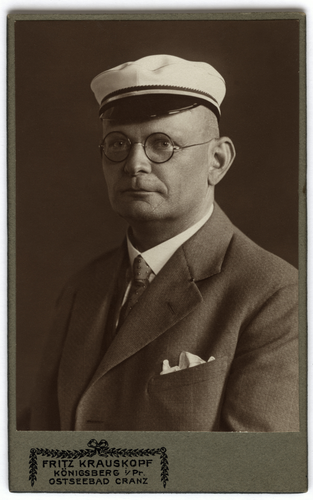 